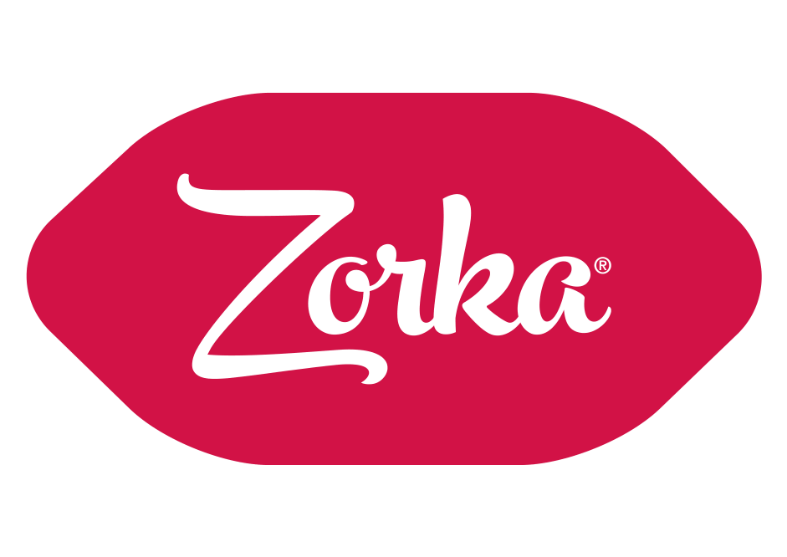 BASES III OPEN DE PADEL ZORKA URECA1. El torneo se disputa del DEL 21 AL 31 DE JULIO.2. El torneo es de carácter abierto.3. Sistema competición de grupos de 3 y cuadro final entre el primero o dos primeros de cada grupo. Esta decisión se tomará en función del número de parejas inscritas.  4. Los partidos se jugarán al mejor de 3 sets con PUNTO DE ORO en todos los juegos. En caso de necesidad de acumular partidos en pistas interiores por lluvia estos serán siempre con supertiebreak en el tercero.5. Las categorías sub 13  y sub 10, se disputaran en horario de mañana de lunes a viernes. Los jugador@s deberán tener máximo 10 o 13 años cumplidos en 2022 y un nivel de juego igual o inferior a 4ª, de lo contrario deberán participar en 3ª. LOS PARTIDOS SE DISPUTARAN EN JORNADA DE MAÑANA. 6. El horario establece que los partidos se iniciarán “no antes de” la hora fijada. Los jugadores deberán estar 10 minutos antes del horario previsto. Pueden consultar demoras por teléfono al 619372686. Se establecerá como w.o. un retraso no justificado o no concertado con la organización superior a 15 min. 7. No se atenderá a ningún cambio de horario que no lo especificase en la inscripción inicial. 8. Los jugadores tendrán que estar atentos a los posibles cambios de horarios hasta las 23.00 del día anterior, si bien trataremos de avisar en todos los casos. 9. La organización no avisará su el cambio es con más de 24H. 10. En orden de preferencia para pista será el siguiente: Según orden de llegada a recepción con los 4 jugadores del partido, cambiados y preparados para entrar en pista.Entrarán en la primera pista que quede libre independientemente del nivel de juego.Y así sucesivamente.Aquellas parejas que traten de engañar a la organización pasarán al último turno de entrada a pista.11. Tendrá preferencia cualquier decisión que ayude a evitar retrasos. 12. Las parejas que se apunten en más de una categoría deben de tener en cuenta que les puede tocar jugar más de un partido diario y estos pueden ser seguidos. Solo tendrán descanso si los 2 partidos son de la misma categoría.13. LAS CATEGORIAS 1ª Y 2ª ABSOLUTA ESTAN ABIERTAS A AMBOS SEXOS SIEMPRE Y CUANDO EL NIVEL DE JUEGO SEA ACORDE A LA CATEGORÍA. 14. La organización podrá vetar a parejas que tengan un nivel muy superior a la categoría que se inscriben. Reconduciremos a la pareja a la categoría que le corresponda, de no aceptar no podrá participar. 15. Todos los jugadores deberán:  Jugar con indumentaria decorosa. (A DECISIÓN DE LA ORGANIZACIÓN) Estar en un estado físico aceptable. (No debe estar bajo los efectos de alcohol u otra substancia). Jugar con la cinta de la pala enganchada en la muñeca.  La organización en tendrá la potestad de expulsar a aquellos que no cumplan las normas. 16. Los perdedores de cada eliminatoria podrían ser repescados si la organización lo estima oportuno y si los ganadores deciden no seguir jugando. (A expensas de huecos de juego). 17. El reparto de los premios será en función del nivel de la categoría y del volumen de participación.18. Las finales se jugarán siempre en la fecha establecida y sin vacantes. Esto es si un finalista no puede jugar la final y no se encuentra una solución en la fecha establecida, pasarán a jugar la final los que perdieron la semifinal del no compareciente. Solo podrá quedar vacante la final por razones de fuerza mayor (lesión, enfermedad. etc., debidamente justificadas) 19. La formación de los cuadros posteriores al sistema de grupos solo atenderán a colocar a los 2 clasificados en zonas diferentes del cuadro, solo pudiéndose encontrar en una posible final. El resto de los criterios para formar el cuadro ser el que facilite adelantar el mayor numero de partidos y cuadrar los horarios de los participantes.BEBIDAS JUGADORES.1. Los jugadores deberán acercarse a la cantina individualmente a por las aguas, cogiendo cada uno la suya, agua que será marcada con su nombre.2. Este recipiente deberá ser depositado en el contenedor de basura por parte del usuario. El participante que no respete esta norma no recibirá más agua por parte de la organización.3. No se reemplazará ninguna bebida si antes no se deposita la anterior en el contenedor correspondiente.4. FUERA DE HORARIO DE SUS ENCUENTROS LA BEBIDA A LOS JUGADORES NO SERA GRATUITA (de inicio de partido a los 15 min posteriores al mismo). Cada jugador será responsable de su agua. ACCESO NO SOCIOS Debido a que ya nos encontramos en temporada alta y el parking de Ureca  ya se encuentra saturado con sus socios, los participantes del torneo deberán estacionar sus coches en las zonas de aparcamiento que rodean nuestra instalación. Los participantes no socios tiene acceso libre a cafetería, pero el comedor social es para uso exclusivo de socios.La piscina es de uso exclusivo de socios.